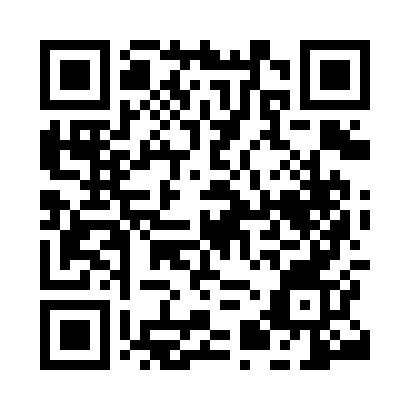 Prayer times for Kangaon, IndiaWed 1 May 2024 - Fri 31 May 2024High Latitude Method: One Seventh RulePrayer Calculation Method: University of Islamic SciencesAsar Calculation Method: HanafiPrayer times provided by https://www.salahtimes.comDateDayFajrSunriseDhuhrAsrMaghribIsha1Wed4:466:0412:315:026:578:152Thu4:466:0412:305:026:578:163Fri4:456:0312:305:026:588:164Sat4:446:0212:305:026:588:175Sun4:436:0212:305:026:598:176Mon4:436:0112:305:026:598:187Tue4:426:0112:305:026:598:188Wed4:416:0012:305:027:008:199Thu4:416:0012:305:027:008:2010Fri4:405:5912:305:027:018:2011Sat4:395:5912:305:027:018:2112Sun4:395:5912:305:027:018:2113Mon4:385:5812:305:027:028:2214Tue4:385:5812:305:027:028:2215Wed4:375:5712:305:027:038:2316Thu4:365:5712:305:027:038:2417Fri4:365:5712:305:027:038:2418Sat4:355:5612:305:027:048:2519Sun4:355:5612:305:027:048:2520Mon4:355:5612:305:027:058:2621Tue4:345:5512:305:037:058:2622Wed4:345:5512:305:037:058:2723Thu4:335:5512:305:047:068:2824Fri4:335:5512:305:047:068:2825Sat4:335:5412:305:057:078:2926Sun4:325:5412:315:057:078:2927Mon4:325:5412:315:057:078:3028Tue4:325:5412:315:067:088:3029Wed4:315:5412:315:067:088:3130Thu4:315:5412:315:077:098:3131Fri4:315:5412:315:077:098:32